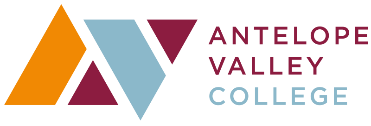 NON-INSTRUCTIONAL/ADMINISTRATIVE PROGRAM REVIEW 2017-2018 ANNUAL UPDATE Data/Outcome Analysis and UsePlease review and interpret data:7. Cite examples of using outcome (PLO, ILO, and/or OO) action plans as the basis for resource requests and how the allocation of those resources (e.g. human, facilities/physical, technology, financial, professional development) or making other changes resulted in or correlate with improved outcome findings over the past five years.  8.  Review the goals identified in your most recent comprehensive self-study report and any subsequent annual reports.  Briefly discuss your progress in achieving those goals.9. Based on data analysis, outcomes, program indicators, assessment and summaries, list discipline/area goals and objectives to advancing district Strategic Goals, improving outcome findings and/or increasing the completion rate of courses, certificates, degrees and transfer requirements in 2016-2017.  Discipline/area goals must be guided by district Strategic Goals in the Educational Master Plan (EMP), p.90. They must be supported by an outcome or other reason (e.g., health and safety, data analysis, national or professional standards, a requirement or guideline from legislation or an outside agency).**Action plan verbs: expand, reduce, maintain, eliminate, outsource, reorganize, re-engineer, study further, etc. 10. Identify significant resource needs that should be addressed currently or in near term. For each request type identify which discipline/area goal(s) from 9 guide this need.1List needed human resources in priority order.  For faculty and staffing request attach Faculty Position Request form.2List needed technology resources in priority order.3 In priority order, list facilities/physical resources (remodels, renovations, or new) needed for safer and appropriate student learning and/or work environment.4List needed professional development resources in priority order.  This request will be reviewed by the professional development committee.5List any other needed resources in priority order.Area/Department/Office Name:Area/Department/Office Name:For Year: 2019-2020Name of the person leading this review:Name of the person leading this review:Name of the person leading this review:Names of all participants in this review:Names of all participants in this review:Names of all participants in this review:Status Quo option: Year 1:  Comprehensive review Year 2:  Annual update or status quo option Year 3:  Annual updateYear 4:  Annual update or status quo optionIn years two and four of the review cycle, programs may determine that the program review conducted in the previous year will guide program and district planning for another year.    Check here to indicate that the program review report written last year accurately reflects program planning for the current academic year. (Only programs with no updates or changes may exercise the status quo option.  All others will respond to questions 6 – 10.)  In years two and four of the review cycle, programs may determine that the program review conducted in the previous year will guide program and district planning for another year.    Check here to indicate that the program review report written last year accurately reflects program planning for the current academic year. (Only programs with no updates or changes may exercise the status quo option.  All others will respond to questions 6 – 10.)  #IndicatorComments and Trend Analysis6.Report program/area data showing the quantity of services provided over the past five years (e.g. number of transactions, acreage maintained, students served, sales figures, etc.)Comment on trends and how they affect your program:ILO/PLO/OOAction PlanCurrent StatusImpact of ActionGoals/ObjectivesCurrent StatusDescribe any relevant measures/data used to evaluate the impactBriefly discuss your progress in achieving those goals:Briefly discuss your progress in achieving those goals:Briefly discuss your progress in achieving those goals:Please describe how resources provided in support of previous program review contributed to program improvements:Please describe how resources provided in support of previous program review contributed to program improvements:Please describe how resources provided in support of previous program review contributed to program improvements:Goal #Discipline/area goal and objectivesRelationship to Strategic Goals* in Educational Master Plan (EMP) and/or otherExpected Impact on Program Outcomes/Student LearningAction plan(s) or steps needed to achieve the goal**Resources needed (Y/N)?Indicate which Discipline/area Goal(s) guide this needType of Request (Personnel1, Technology2, Physical3, Professional development4, Other5)New or Repeat Request?Briefly describe your request hereAmount, $One-time or Recurring Cost, $?Contact’s name 